.This dance is dedicated to my Mom, Bertha Holmberg, whom despite all of her health problems, still manages to inspire meTOUCH LEFT FRONT, DIAGONAL LUNGE, TRIPLE IN PLACE, REPEAT RIGHTTOUCH SIDE LEFT & RIGHT & LEFT, HITCH LEFT, STEP, DIAGONAL LUNGE, TRIPLE IN PLACEFORWARD LEFT, TURN LEFT ½, COASTER STEP, FORWARD RIGHT, TURN RIGHT ½, COASTER STEPCROSS, SIDE, SAILOR SHUFFLE, CROSS, SIDE, SAILOR SHUFFLESHUFFLES FORWARD LEFT, RIGHT, LEFT, RIGHTTOUCH FRONT, SIDE, AND SIDE, CROSS, UNWIND, CLAP, COASTER STEPREPEATCrossroad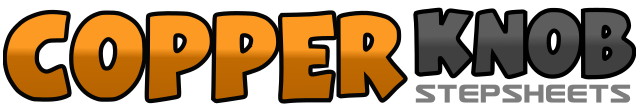 .......Compte:48Mur:2Niveau:Intermediate line/contra dance.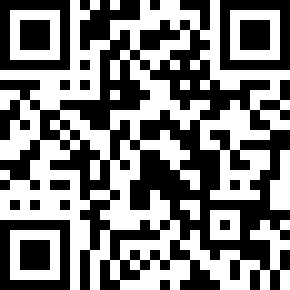 Chorégraphe:Carol Aveiro (USA)Carol Aveiro (USA)Carol Aveiro (USA)Carol Aveiro (USA)Carol Aveiro (USA).Musique:Rescue Me - Rick TippeRescue Me - Rick TippeRescue Me - Rick TippeRescue Me - Rick TippeRescue Me - Rick Tippe........1Touch forward with left toe2Face body to right front diagonal, press left foot to left back diagonal, bending right knee into a lunge3&4Facing front, triple step in place left, right, left5Touch forward with right toe6Face body to left front diagonal, press right foot to right back diagonal, bending left knee into a lunge7&8Facing front, triple step in place right, left, right1&2&Touch left toe to left side, step left beside right, touch right toe to right side, step right beside left3-4Touch left toe to left side, hitch left knee5Step together with left foot6Face body to left front diagonal, press right foot to right back diagonal, bending left knee into a lunge7&8Facing front, triple step in place right, left, right1-2Step forward with left foot, turn ½ left on left foot stepping back with right3&4Step back with left foot, step together with right, step forward with left5-6Step forward with right foot, turn ½ right on right foot stepping back with left7&8Step back with right foot, step together with left, step forward with right1-2Step left across in front of right, step right to right side3&4With body facing slightly left, step left behind right, rock to right side with ball of right foot, step slightly forward with left5-6Step right across in front of left, step left to left side7&8With body facing slightly right, step right behind left, rock to left side with ball of left foot, step slightly forward with right1&2With body facing slightly right, shuffle forward left, right, left3&4With body facing slightly left, shuffle forward right, left, right5-8Repeat above 4 counts1-2Touch left forward slightly across in front of right, touch left toe to left side&3-4Step left beside right, touch right toe to right side, cross ball of right foot tightly across in front of left5-6Unwind ½ turn left keeping weight on left foot, clap7&8Step back with right, step together with left, step forward with right